5.2. Ähnlichkeit5.2.1. Ähnliche Figuren und KörperDEF: Zwei Figuren F und G heißen ZUEINANDER ÄHNLICH, wenneinander entsrechende Winkel gleich groß sind undeinander entsprechende Seiten alle in dem gleichen Verhältnis zueinander stehen.Man schreibt dann: F  G.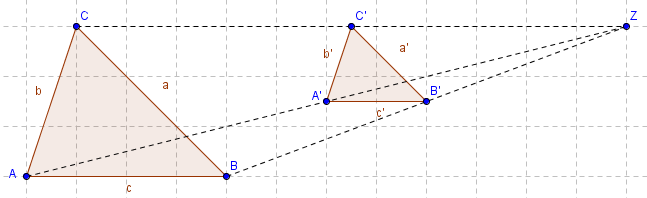 	Ähnlichkeitsfaktor:	Man sagt auch:	Δ A’B’C’ ist ein maßstäbliches Bild von Δ ABC im Maßstab 1 : 2	Δ A’B’C’  Δ ABCIst eine Figur F ein maßstäbliches Bild einer Figur G, so sagt man auch: F ist ähnlich zu G (F  G). Der Maßstab k heißt auch Ähnlichkeitsfaktor.